          ПЕРЕЯСЛАВ-ХМЕЛЬНИЦЬКА МІСЬКА РАДА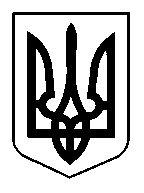 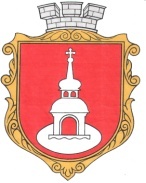           КИЇВСЬКОЇ ОБЛАСТІ                                        (сьоме скликання)                                      РІШЕННЯ                                            «28»  квітня  2016 року                                          м.Переяслав-ХмельницькийПро надання дозволу  на виготовлення проекту  із землеустрою для подальшого оформленняправа власності на земельну ділянку гр. Погребній Тетяні Василівні        Розглянувши звернення гр. Погребній Тетяні Василівні, що проживає у селі Демянці, Переяслав-Хмельницького р-ну, про надання дозволу  на виготовлення проекту із землеустрою щодо оформлення права власності на земельну ділянку для будівництва та обслуговування житлового будинку, господарських будівель і споруд по вул. Верхня Поляна, 9, в м. Переяславі-Хмельницькому, під об’єктом нерухомого майна (житловий будинок),  відповідно до пункту 34 частини 1 статті 26 Закону України “Про місцеве самоврядування в Україні”, статей 12, 118, 121 Земельного кодексу України, міська радаВИРІШИЛА:1. Надати дозвіл гр. Погребній Тетяні Василівні на виготовлення проекту із землеустрою для подальшого оформлення права власності на земельну ділянку для будівництва та обслуговування житлового будинку, господарських будівель і споруд  (присадибна ділянка), орієнтовною площею  0,0600 га, розташовану в межах м. Переяслава-Хмельницького по вул.Верхня Поляна, 9, (код КВЦПЗ-02.01).2. Проект землеустрою щодо відведення земельної ділянки у власність погодити відповідно до ст. 186-1 Земельного кодексу України.3. Розробку проекту землеустрою щодо відведення земельної ділянки у власність замовити в організації, яка є виконавцем робіт із землеустрою відповідно до чинного законодавства.4. Остаточне уточнення площі земельної ділянки буде проведено після виготовлення проекту із землеустрою.        Секретар ради                                                                Бочарін П.П.№ 01-15-VII